21st Annual Wabash Valley Wine & Art Festival 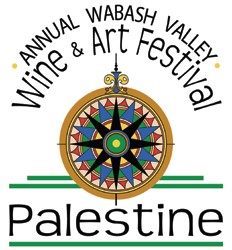 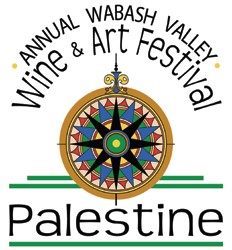 MAIL IN VENDOR INFORMATION and REGISTRATIONOctober 5 & 6, 2024 - Palestine, Illinoiswww.palestinewinefest.comPDA is a non-profit organization whose goal is to develop, enhance, and promote the village of Palestine, IL.  The Wine & Art Festival gives both small businesses and non-profit organizations the opportunity to sell and promote their hand-made wares, quality artwork and delicious foods.  During festival weekend, the combination of Palestine’s quaint shops and eateries, numerous wineries offering tasting and sales, quality food vendors, handcrafted and original arts & crafts, plus free entertainment have made Palestine the place to be.  As our attendance grows each year, the festival committee would like to take time to thank all of you who have made it a success.QUALITY OF GOODS:Although the Wabash Valley Wine & Art Festival is not a juried exhibit, we strive to draw exhibitors who create and sell quality, original art and fine craft items.  We look for food vendors who offer fresh, savory fare that our attendees have grown to expect.  Flea market items are not accepted in this venue.  PDA and the WVWA Fest reserve the right to refuse any vendor.  All decisions by the committee are final. DATES & TIMES TO REMEMBER:Wednesday, September 18, 2024: Application Deadline - See application for mailing addressSaturday, October 5, 2024 - Festival opens at 11:30 am and runs through 6:00 pm.Sunday, October 6, 2024 - Festival opens at 12 noon and runs through 5 pm.The Wabash Valley Wine & Art Festival is held rain or shine.  Please come prepared for the weather.FEES:EXHIBITORS: Booth space for Food Vendors, Artists, Craftspeople and other Exhibitors requires a non-refundable $50.00 deposit per 10'x10’ booth.  Complying Exhibitors/Vendors who stay and remain open both days until closing, may pick up their $25 refund per space at the Fife Opera House between 5-5:30pm on Sunday.  Vendors may choose to leave their deposit as a donation to be used to benefit the Wine & Art Festival.  All donations are greatly appreciated. ELECTRICITY: ALL VENDORS requiring electricity will pay additional, non-refundable fee. Exhibitors and Food Vendors applications received AFTER DEADLINE WILL NOT BE ELIGIBLE for the $25 per space deposit refund.  Acceptance and location will be subject to space availability.BOOTH PLACEMENT / SIZE:Booth placement is on a first come basis with priority given to those who have attended in the previous year(s).  Currently Main Street offers abundant room for Vendors with 10'x10' spaces. A limited number of larger spaces are available.Vendors MUST provide own tables, tents, weights to secure tents, electrical cords, gang boxes, etc.SET UP/TEAR DOWN:SETUP begins no earlier than 8am on Saturday when Palestine's Main Street will be officially closed. Vendors are asked to unload and remove vehicles from the street as soon as possible.  All vehicles must be off Main Street and vendors should be ready to sell by 11 am. No campers, trailers or vehicles may be parked inside festival area without express and advance permission from PDA.TEAR DOWN begins NO EARLIER than 5 pm on Sunday.  Have your product ready to load before pulling your vehicle onto the street. Tear down must be completed by 8 pm when street will reopen.  ALL booths MUST remain open until the end of the festival EACH DAY.  Those that do not comply will not receive their refund and may be removed from our vendor list.  This is for the benefit of all vendors and the festival.SECURITY:PDA provides overnight security on Main Street.  Booths may remain up, but must be covered.IN ADDITION: PDA and the Village of Palestine provide clean restrooms and port-o-potties, hand-wash stations, trash receptacles and trash removal, free parking, complimentary seating areas and shade pavilion, entertainment, car show, overnight security, and helpful staff people.  Be sure to bring adequate change.Refer other quality vendors!  
Mail completed forms with registration fee to:   PDA, P.O. Box 101,   Palestine, IL 62451For additional information, contact Sandy Ellis, vendor coordinator at 618-553-4831 or email vendors.wvwafest@gmail.comAnnual Wabash Valley Wine & Art Festival Vendor Information and Registration Form October 5 & 6, 2024 - Palestine, Illinois - ALL Information and Payment Must Be Submitted -           Company Name	First Name	Last NameE-mailMailing AddressCity	State	Zip CodePhoneHave you attended our festival as a vendor before?    Yes	  No10' Booth Space @ $50 each:	 1-space	2-spaces	3-spacesNotes: There is no guarantee of booth placement.  Multiple spaces are available on a limited basis.110 Electrical Hookup @$10 per:	Yes	220 Electrical Hookup @$20 per:	Yes

No Refunds.  Total Fees Must Be Prepaid:  	Checks payable to P.D.A.Please include photos of your booth & products if new to our festival.
Print & complete this form, then mail, with registration fee to: PDA, PO Box 101, Palestine, IL 62451
Palestine Development Association and the Wabash Valley Wine & Art Festival reserve the right to reject any vendor and return feesFine Arts & CraftsSculpturePaintingJewelry(Circle All That Apply)PotteryWoodPhotographyMetalworkGlassBasketsTextileOther (List)Will You Demo?
Yes  / No  /  MaybeFood Items?List Your Menu